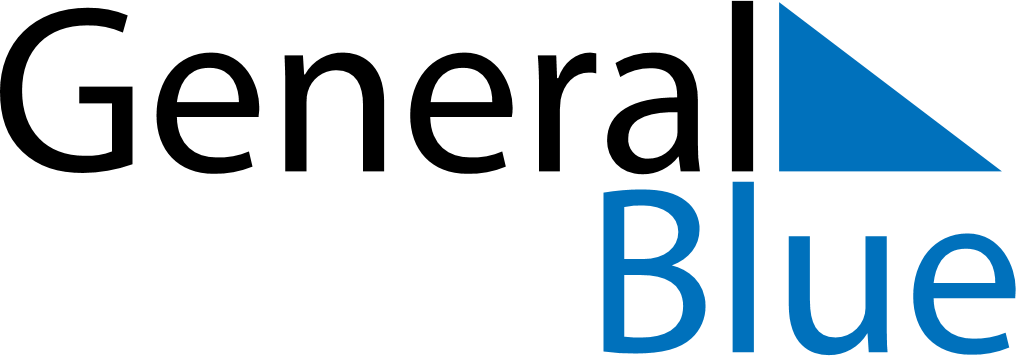 Daily PlannerJune 9, 2024 - June 15, 2024Daily PlannerJune 9, 2024 - June 15, 2024Daily PlannerJune 9, 2024 - June 15, 2024Daily PlannerJune 9, 2024 - June 15, 2024Daily PlannerJune 9, 2024 - June 15, 2024Daily PlannerJune 9, 2024 - June 15, 2024Daily Planner SundayJun 09MondayJun 10TuesdayJun 11WednesdayJun 12ThursdayJun 13 FridayJun 14 SaturdayJun 15MorningAfternoonEvening